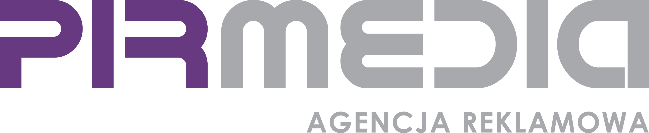 BRIEF REKLAMOWYWytyczne do przygotowania planu kampaniireklamowej ProduktJakie produkty/usługi oferuje firmaOdp.Co wyróżnia produkty firmy na tle konkurencji (cechy, korzyści)?Odp.Grupa docelowa Charakterystyka grupy docelowej wg kryteriów:Demograficzne (m.in. wiek, płeć, wykształcenie, lokalizacja)Społeczno - ekonomiczne (m.in. dochód, zawód, styl życia)Behawioralne (czy kupują produkt, częstotliwość zakupów, jak korzystają z produktu, stopień lojalności) Odp.Jak grupa reaguje na działania marketingowe:Postrzeganie produktu i markiWrażliwość na cenę; cena vs. JakośćOdp.CEL planowanej kampanii reklamowejSprzedaż online (Direct Respons)Odp.Wzmocnienie pozycji marki (Branding)Odp.Pozyskanie ruchu na stronę (Traffic)Odp.Wskaźniki sukcesu z kampanii reklamowejWskaźniki podług, których będą optymalizowane kampanie – proszę o sugestieBounce rate (współczynnik odrzuceń)Czas na stronieGłębokość wizytyW przypadku kampanii performance marketing określenie liczby ledaów/konwersjiW przypadku powyższych działań wymagane jest udostepnienie widoku z raportów np. Google Analytics, innych.Przekaz reklamowyKoncepcja przekazu – zawartość merytoryczna, jakie korzyści/cechy produktu/oferty komunikujemy stała oferta sprzedażowainformacje o specjalnych akcjach promocyjnych, nowych kolekcjach, przecenachzróżnicowanie oferty/formy przekazu pod kątem grupy docelowej (np. inne kreacje reklamowe dla mężczyzn, inne dla kobiet)Odp.W jaki sposób – sformułowania – Slogan, Tagline, Claim, motyw przewodni Odp.Za pomocą jakich produktów - Preferowane formy reklamoweAdkontekst eCommerce - graficzno-tekstowe reklamy dynamiczneRetargeting spersonalizowanyNew user (kampanie targetowane na zainteresowania, intencje zakupowe i inne)Odp.Strony docelowe (landing pages)Adresy URL stron, na które przekierowywać będą reklamyOdp.Czas trwania kampanii (kampania okresowa, ciągła)Odp.Budżet na kampanięOdp.Pytania dotyczące realizowania kampanii w modelu RTB oraz Audience BuyingJaka jest liczba Unique Users/m-c (średnią za okres ostatnich 6 m-cy, bez m-ca grudzień).Odp.Czy strona „stoi” na zewnętrznej platformie czy też sami są Państwo w stanie „wpiąć kody trakujące”? Odp.Jak długo może potrwać wpinanie kodów trakujących? Odp.Jaka jest liczba ofert/produktów na stronie?Odp.Z jakiego systemu analitycznego Państwo korzystają mierząc ruch – czy to jest Google Analytics?Odp.Czy posiadają Państwo product feed, jako url w pliku xml?Odp.Jak często jest aktualizowany product feed?Odp.Jakiego kosztu  CPO  nie powinna przekroczyć konwersja wygenerowana za naszym pośrednictwem?Odp.Jak jest średni % odrzuceń przez użytkowników transakcji w miesiącu?Odp.Jakie aktualnie % sklep osiąga wskaźnik Conversion Rate (CR) z działań retargetingowych?Odp.Jaka jest średnia wartość koszyka zakupowego? Odp.Czy są Państwo zainteresowani tylko retargetingiem spersonalizowanym czy również pozyskaniem nowego ruchu na sklep?Odp.Jak często aktualizowany jest product feed i jakich godzinach w ciągu dniaOdp.Przygotowanie  kreacji reklamowych  Konstanse reklamowekolorystykaukładczcionkiinne stałe elementyOdp.Typ kreacjitylko produktowe produktowo-brandingowe (polecane dla kampanii dynamicznych typu new user)Odp.Materiały - prosimy o dołączenie:logotypu (najlepiej w formacie .PNG, .PDF lub .EPS)bieżących materiałów graficznych do części brandingowej (np. aktualnego lookbooka)key visuala, logo manuala, brand booka lub innych materiałów posiadanych przez firmęinnych przykładowych grafik reklamowych, jeśli firma jest w trakcie prowadzenia szerszej kampanii marketingowej.Dane kontaktowe  KlientaNazwa: Osoba kontaktowa: Telefon: email: Strona www: 